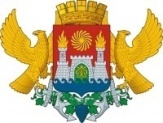 РОССИЙСКАЯ ФЕДЕРАЦИЯМИНИСТЕРСТВО ОБРАЗОВАНИЯ И НАУКИ РЕСПУБЛИКИ ДАГЕСТАНУПРАВЛЕНИЕ ОБРАЗОВАНИЯ Г. МАХАЧКАЛЫМУНИЦИПАЛЬНОЕ БЮДЖЕТНОЕ ОБЩЕОБРАЗОВАТЕЛЬНОЕ УЧРЕЖДЕНИЕ«ЛИЦЕЙ №52»ул. Громова,6-ж, Республика Дагестан,  г. Махачкала, 367009,  факс(8722)69-47-80    тел. 69-47-80, 69-06-58,  e-mаil: ege200652@yandex.ru ОГРН 1060560002282,ИНН/КПП 0560022085/057301001 , ОКПО  49166700   Приказ№ ____                                                                                           от_____________                          «О назначении координатора ГИА  в МБОУ «Лицей №52»            С целью обеспечения методических условий для эффективной организации работы по подготовке выпускников лицея к успешной сдаче государственной итоговой аттестации за 2019-2020 учебный годп р и к а з ы в а ю: 1. Назначить координатором ГИА на 2019-2020 учебный год заместителя директора по УВР Ибрагимову Уму Магомедовну.Директор МБОУ «Лицея №52»                               С.Ш.Сафарова